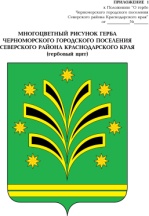 АДМИНИСТРАЦИЯ ЧЕРНОМОРСКОГО ГОРОДСКОГО ПОСЕЛЕНИЯСЕВЕРСКОГО РАЙОНАПОСТАНОВЛЕНИЕот 21.09.2018                                                                                                   № 360пгт ЧерноморскийО внесении изменений в постановление администрации Черноморского городского поселения Северского района от 25 декабря 2017 года № 571 «Об утверждении порядка осуществления  администрацией Черноморского городского поселения Северского района бюджетных полномочий администратора доходов, главного администраторадоходов местного бюджета»На основании статьи 160.1, и статьи 160.2 Бюджетного кодекса Российской Федерации, решения Совета Черноморского городского поселения  Северского района от 20 сентября  2018 года  № 343  «О внесении изменений и дополнений в решение Совета Черноморского городского поселения Северского района от 21 декабря 2017 года № 285 «О местном бюджете на 2018 год»» и постановления администрации  Черноморского  городского  поселения  Северского района от 25 ноября 2013 года № 266 "Об утверждении Порядка осуществления органами Черноморского городского поселения Северского района и находящимися в их ведении казенными учреждениями бюджетных полномочий главных администраторов доходов бюджетов бюджетной системы Российской Федерации»", п о с т а н о в л я ю:1. Внести в постановление администрации Черноморского городского поселения Северского района от 25 декабря 2017 года № 571 «Об утверждении порядка осуществления администрацией Черноморского городского поселения Северского района бюджетных полномочий администратора доходов, главного администратора доходов местного бюджета» следующие изменения:1.1 Приложение к Порядку осуществления администрацией Черноморского городского поселения Северского района бюджетных полномочий администратора доходов, главного администратора доходов местного бюджета изложить в новой редакции, согласно приложения к настоящему постановлению.2. Общему отделу (Янушенко) разместить настоящее постановление на официальном сайте Черноморского городского поселения Северского района.3. Контроль за выполнением настоящего постановления возложить на начальника финансового отдела Н.Г.Бойко.4. Настоящее постановление вступает в силу со дня его официального обнародования.Глава Черноморского городского поселенияСеверского района					                               Д.С.Левагин